QUARTERLY PROGRESS REPORT: JULY TO SEPTEMBER 2013Area: Public Scope: GHG NIS, NAMAs, LEDS, MRVSectors: EnergyNational Implementing Agency: Directorate for Environment, Ministry of Environment, Science and Technology and Innovation (MESTI)The first Project Steering Committee meeting was held on 11 July, where committee members approved their Terms of Reference, as well as the 2013 work plan and budget. During this quarter, the project technical working groups also met to agree on an implementation strategy for  the three project outcomes and the coordination mechanisms to ensure timely deliverables.Outcome1: Up to 2 financeable energy-related NAMAs formulated in the context of national development priorities, including the associated MRV system Project partners held bilateral discussions with a number of energy-related organizations and companies (e.g. Volta River Authority, Energy Commission) to explore interest and potential opportunities for collaboration in NAMA development.Outcome2: Ghana NAMAs Investor Guide reviewed and promoted among the business communityA team of consultants are finalizing the NAMA Investor Guide under the guidance of the Ghana Investment Promotion Centre. In particular, the focus is to ensure that the quality and presentation of the information in the Guide has the potential to attract local and international private investments in climate change mitigation/development projects in Ghana.Outcome3: National system for preparation of GHG inventories strengthened Design has commenced on the operational architecture and protocols for an online GHG inventory central database for documentation and archiving of all GHG inventory data.  Documentation and archiving of the data is considered paramount for any future work in this area, to guarantee greater transparency and sustainability of the national inventory system and institutional memory. The database will be located at the Environmental Protection Agency (EPA).Additional notes:Two representatives from the EPA and the Ministry of Finance participated in the LECB Annual Global Meeting held in Vietnam on 25-27 September where they presented on opportunities to scale up private sector engagement in climate change mitigation, in particular through the use of the NAMA Investor Guide.Ghana (Phase 2)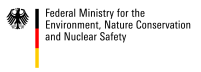 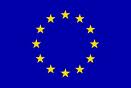 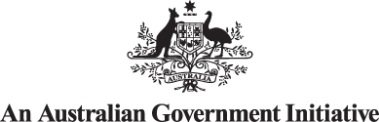 